NAAC DVV CLARIFICATIONSCRITERION 7.1.2SOLAR ENERGY 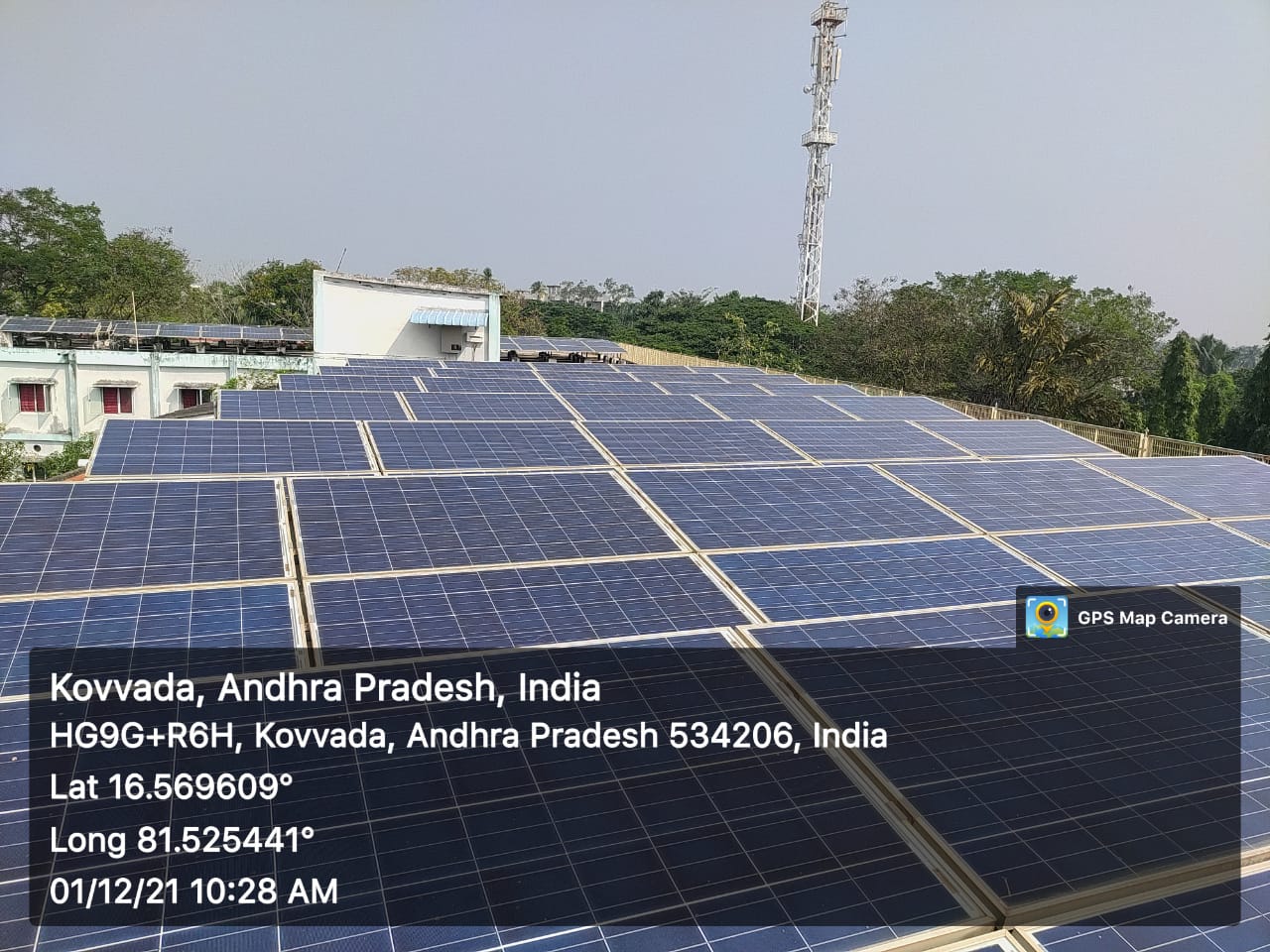 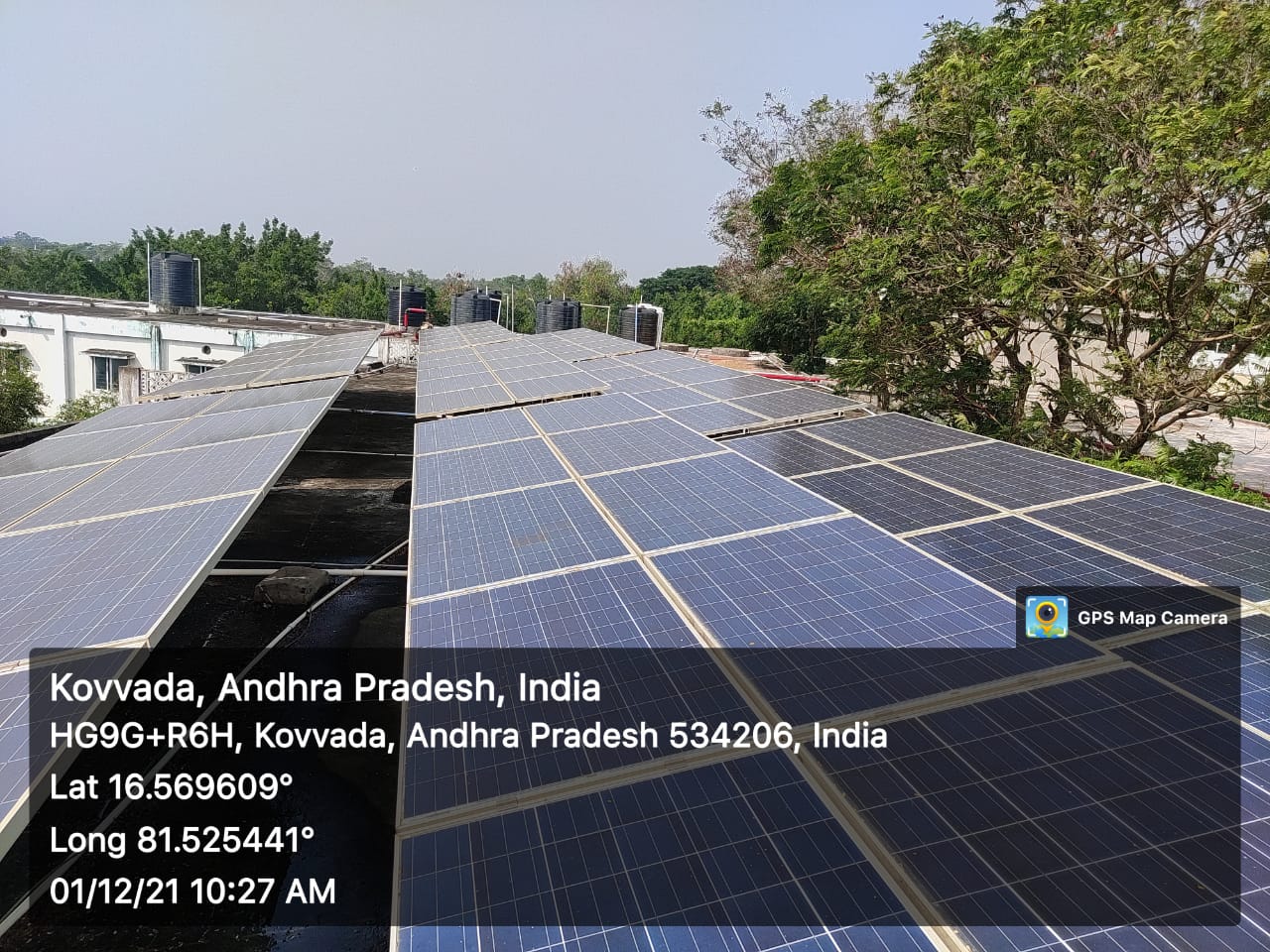 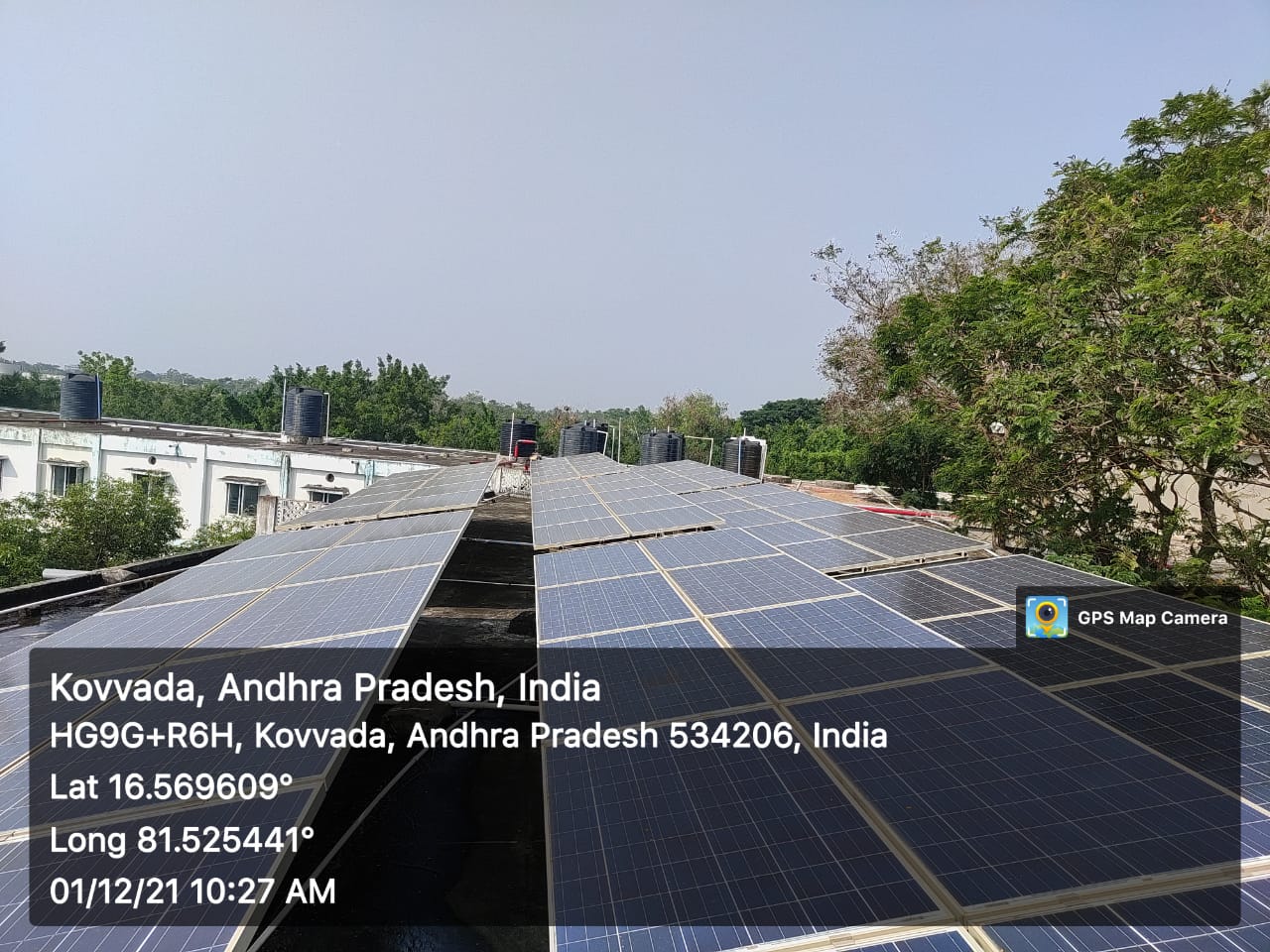 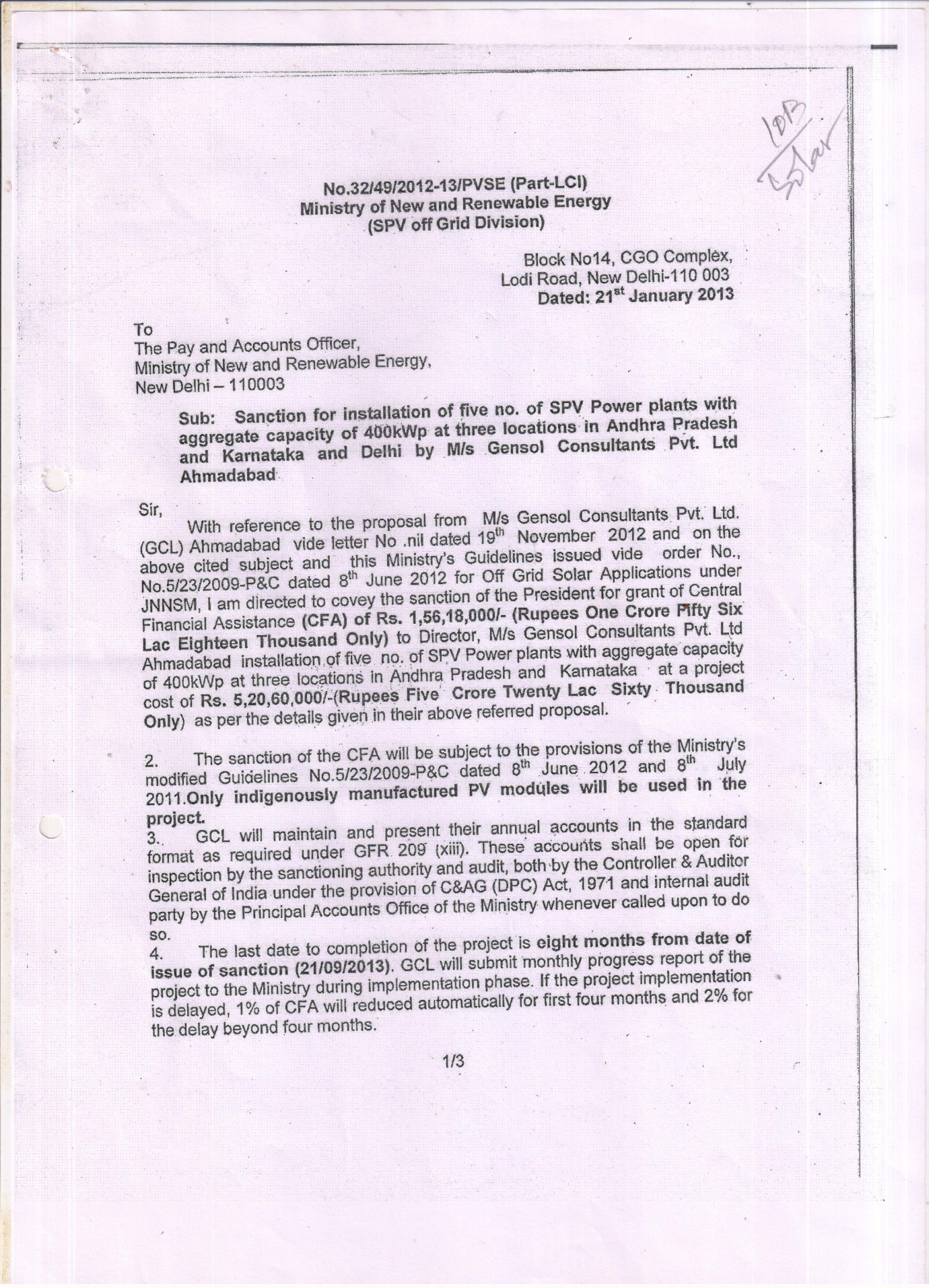 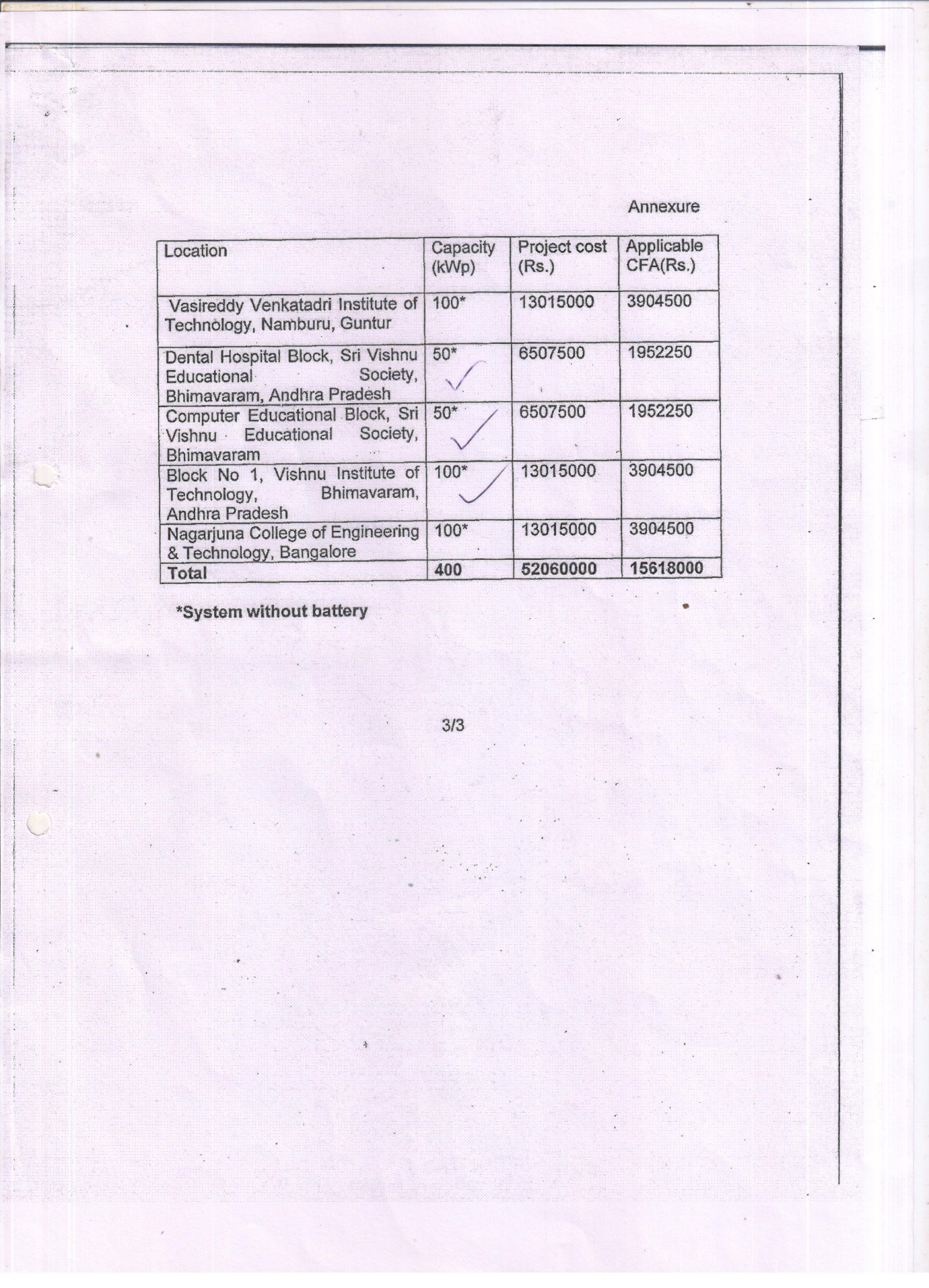 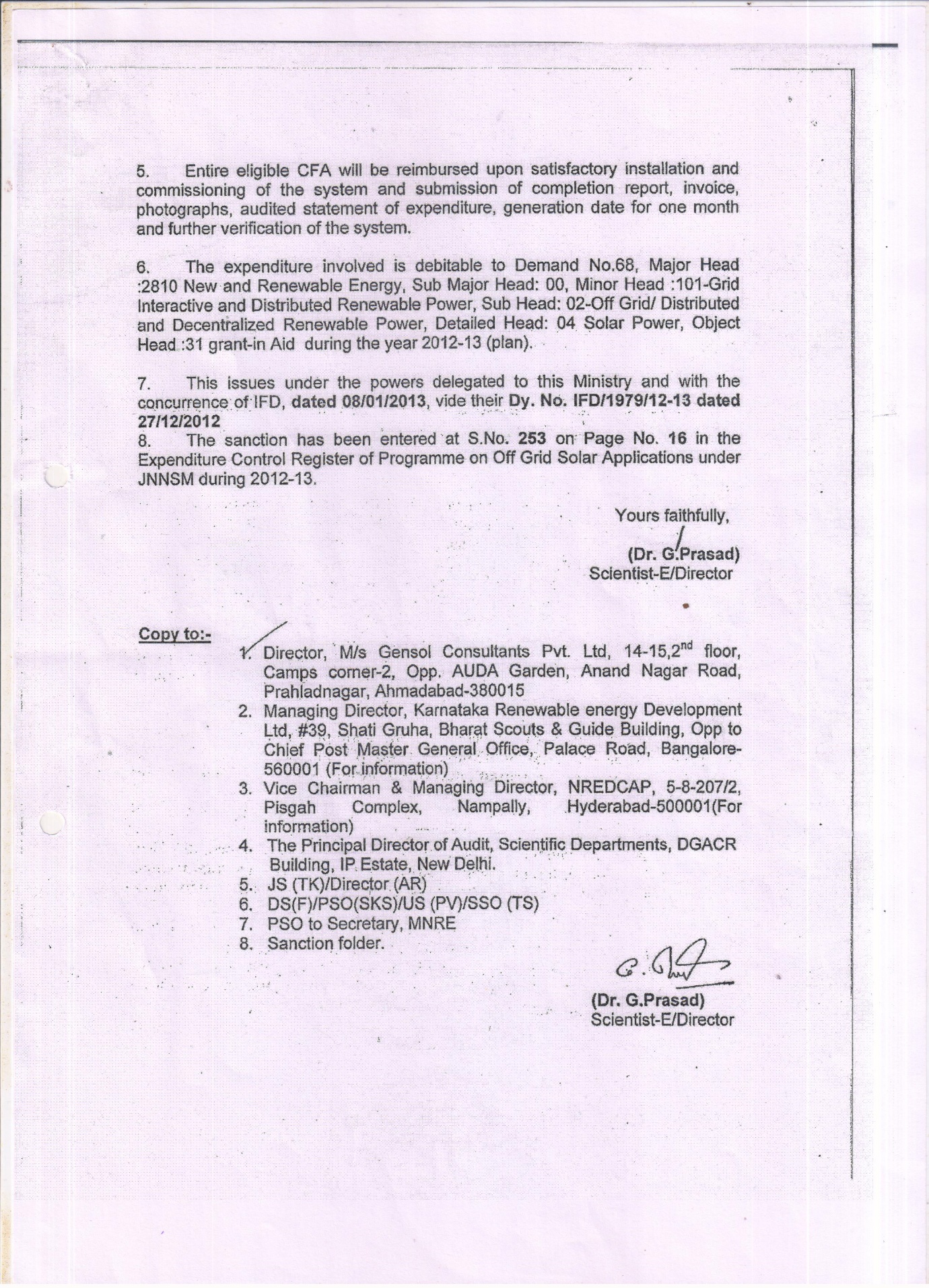 Sewage Treatment Plant / Waste Water Treatment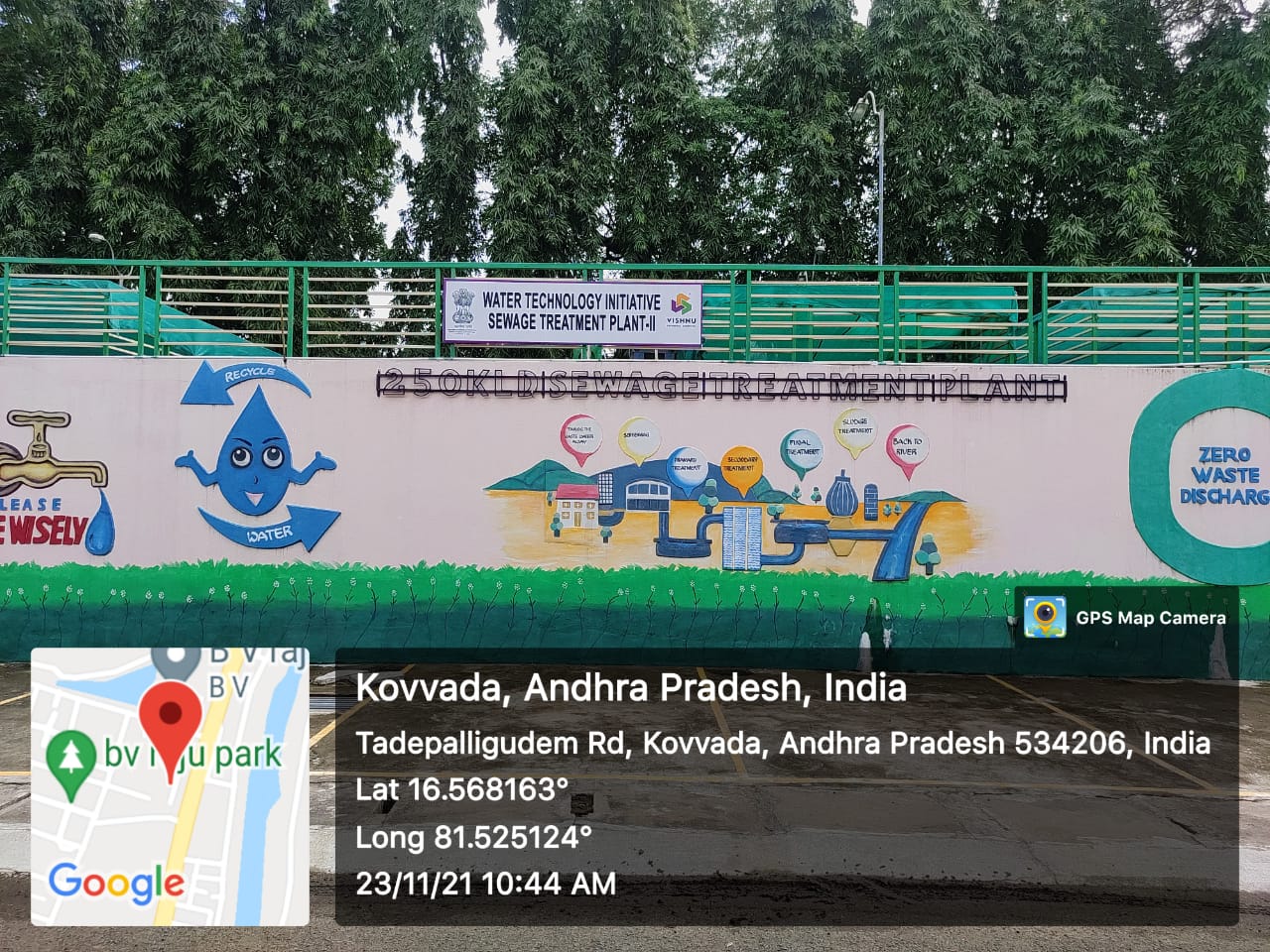 